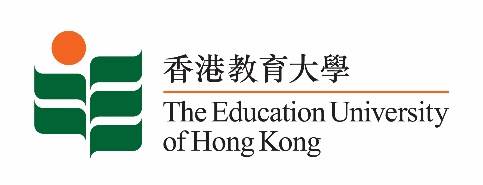  致： 	傳媒機構採訪主任	(共 2頁)																    17 December 2021To :		News Editors			(total: 2 pages)香港教育大學2021年12月20日至2022年1月2日可供採訪之活動一覽The Education University of Hong Kong (EdUHK) Events Calendar for 20 December 2021 to 2 January 2022
本校誠邀　貴機構派員採訪下列活動。傳媒查詢，請聯絡教大傳訊處（電話：2948 6050）。
You are cordially invited to cover the events below. For media enquiries, please contact the Communications Office at 2948 6050. 因應2019冠狀病毒疫情，以下活動或有人數限制，傳媒請預先向主辦部門登記。In light of the COVID-19 pandemic, there may be restrictions on the number of participants for the following event(s). Please contact the respective organiser(s) / department(s) for prior registration.教大大埔校園 （新界大埔露屏路十號） / EdUHK Tai Po Campus (10 Lo Ping Road, Tai Po, New Territories) 日期Date時間Time活動Event地點Venue主辦部門及公眾查詢Organiser &Public Enquiry 備註Remarks2021-12-10-2021-12-3010 am – 6 pm STEAM教學設計及成果展STEAM Teaching Design and Achievements Exhibition教大大埔校園文化與創意藝術學系展覽廳(B2-P-01) CCA Art Gallery, EdUHK Tai Po Campus (B2-P-01)主辦部門 / Organiser:文化與創意藝術學系
Department of Cultural and Creative Arts查詢 / Enquiries: 鍾小姐 Miss Zhong 電郵 / Email:szhong@eduhk.hk電話 / Tel : 2948 6883免費入場，敬請預約。Free admission. By appointment.詳情/ Details:https://www.facebook.com/eduhkcca/photos/a.806934382699416/4783467308379417/2021-12-223 – 4 pmFlipaClip網上工作坊FlipaClip Online Workshop主持 / Moderator:黃素蘭博士Dr Wong So-lan導師 / Instructor:嚴穎彤老師Ms Rachel Yim Wing-tung 線上講座 ZOOM(連結將於報名後發送)(Zoom link will be provided after registration)主辦部門 / Organiser:文化與創意藝術學系
Department of Cultural and Creative Arts查詢 / Enquiries: 鍾小姐 Miss Zhong 電郵 / Email:szhong@eduhk.hk電話 / Tel : 2948 6883免費報名，歡迎各界人士參加。Free Registration. All are welcome.報名方法 / Registration: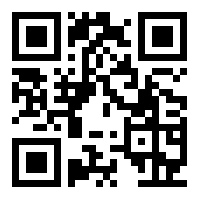 https://forms.gle/piEm5AHbNWBREPHB6